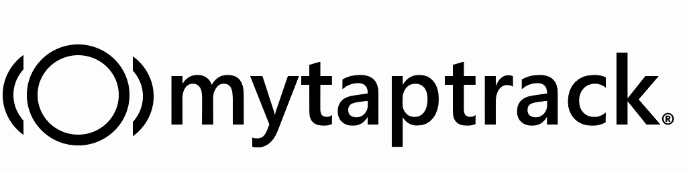 Fecha: _____________________Escuela: _________________________________Estimado _______________ (nombre del padre o madre) ______,mytaptrack es un sistema que estamos utilizando en ________ (nombre de la escuela) ________ para apoyar el aprendizaje de diversos alumnos. El sistema incluye una plataforma digital con un botón de clic y un tablero diseñado para contar los momentos que dan forma a los niños con necesidades especiales. Cada vez que observamos un síntoma o un comportamiento relevante con respecto al Programa de Educación Individualizada (conocido como IEP por sus siglas en ingles) hacemos clic en el botón y la información queda grabada en el sistema. mytaptrack fue creado por el padre de un estudiante con necesidades especiales. Este quería una forma mejor y más precisa de rastrear los síntomas y comportamientos de su hijo durante el horario escolar. Estamos muy emocionados de poder usar mytaptrack en nuestra escuela.Queremos que usted sepa que mantener la información médica y educativa de su hijo es nuestra prioridad número uno. El método mytaptrack nos permitirá rastrear y mantenerlo al tanto de información relevante de una manera segura que cumple con las normas de cumplimiento de la Ley de Portabilidad y Responsabilidad de Seguros de Salud (conocida como HIPAA por sus siglas en ingles) y la Ley de Privacidad y Derechos Educativos de la Familia (conocido como FERPA por sus siglas en ingles).Esta carta sirve para informarle que el sistema mytaptrack se está utilizando para mejorar las prácticas educativas en nuestra escuela, y también para obtener su permiso para incluir a su hijo en el programa. Por favor, firme el documento adjunto y devuélvalo a la escuela lo antes posible.Para obtener más información sobre mytaptrack, por favor visite: www.mytaptrack.comGracias,[firma del maestro][nombre del maestro][documento legal adjunto]